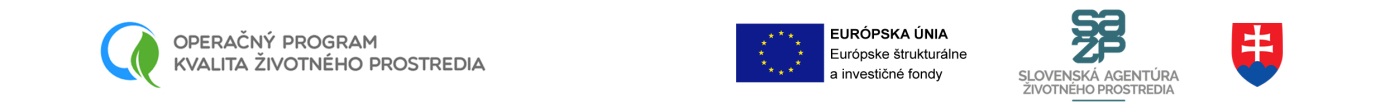 Obec Martinček, Martinček, 034 95  MartinčekELKOPLAST Slovakia, s.r.o.Bc. Tatiana HrádelováŠtvrť SNP 155/72914 51 Trenčianske Teplice								V Martinčeku, 09.04.2020Vec: 			Objednávka č. 7/2020Názov projektu:	Zberný dvor  MartinčekČíslo ITMS2014+:	NFP310011Q074	V zmysle ustanovení podpísanej Kúpnej zmluvy č. 12112019 zo dňa 12.11.2019, objednávame si u Vás:Termín: do 4 mesiacov od doručenia tejto objednávky.S pozdravom, 								Juraj Bobek, starostap. č.Názov položkyPočet ksJednotková cena bez DPHSuma DPH 20%Jednotková cena s DPHSpolu za dodanie suma bez DPHSpolu za dodanie suma s DPH1.Veľkokapacitný kontajner DMS-7,0-534, ELKOPLAST CZ22 290,00458,002 748,004 580,005 496,002.Zberná nádoba do 500l FATBOXX  max1  120,0024,00144,00120,00144,003.Zberné kontajnery EUROPLAST, smetná nádoba 1100 L2235,0047,00282,00470,00564,004.Zberná nádoba do  240 l Contenur,  smetná nádoba 240L237,007,4044,4074,0088,805.Zberná nádoba na šatstvo Kontajner na textil, ELKOPLAST CZ1800,00160,00960,00800,00960,00